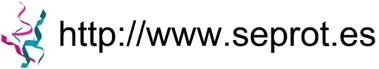 BOLETÍN DE INSCRIPCIÓNEnviar el formulario relleno (a ordenador), incluida la orden de pago al banco, por e-mail a la vocal de la SEProt, Dra. Anabel Marina Ramírez (inscripciones.seprot@gmail.com).* Documentación acreditativa: Matrícula de grado, master o doctorado.NOTA: Pasados cuatro años, la condición de socio/a Estudiante pasa a la de socio/a Ordinario de modo automático.ORDEN DE PAGO DE LA CUOTA ANUAL DE SOCIO DE LA“SOCIEDAD ESPAÑOLA DE PROTEÓMICA (SEProt)”(Nombre completo) ---------------------------------, con DNI ------------------------, autorizo a cargar la cuota anual de socio de la “Sociedad Española de Proteómica” a mi cuenta:, a		de		de 202Firmado:De acuerdo con lo establecido en la Ley Orgánica 15/1999, de protección de datos de carácter personal, le informamos que sus datos personales recogidos en este documento se incluirán en un fichero automatizado
bajo la responsabilidad de SOCIEDAD ESPAÑOLA DE PROTEÓMICA, con la finalidad de poder gestionar las condiciones y ventajas de ser socio. Puede ejercer sus derechos de acceso, cancelación, rectificación y oposición mediante un escrito en nuestro correo electrónico, secretaria.seprot@gmail.com. Mientras no nos comunique lo contrario, entenderemos que sus datos no han estado modificados y que se compromete a notificarnos cualquier variación y que tenemos el consentimiento para utilizarlas a fin de poder fidelizar la relación entre ambas partes y ceder los datos a terceras empresas colaboradoras para la prestación del servicio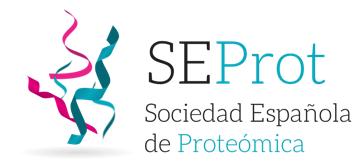 Sede social:  IIBB-CSICC/ Rosellón 161, 6a planta08036 BarcelonaR.N.A.: 584180C.I.F. G97465629DATOS PERSONALES Y PROFESIONALESDATOS PERSONALES Y PROFESIONALESNombre y apellidos:DNI-NIF/Pasaporte:Situación profesional:Estudiante de doctorado [   ]       Postdoctoral [   ]Plantilla (especificar) [   ]:Institución:Departamento y Grupo:Dirección:Teléfono:Correo electrónico:DATOS DE INSCRIPCIÓNDATOS DE INSCRIPCIÓNTipo de socio:[   ] Socio Ordinario     [   ] Socio EstudianteCuota de inscripción[   ] Cuota ordinaria de 40 Euros[  ] Cuota de estudiante (adjuntar documentación acreditativa*) de 20 Euros Forma de Pago [   ]  Mediante domiciliación bancariaBanco:Oficina/Sucursal:Dirección postal:Código de cuenta IBAN: 